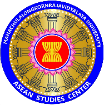 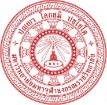 ChecklistBasic ASEAN Buddhist Photography Course   Workshop: Buddhism and Multi-Culture in ASEAN through Lens by ASEAN MCU Students’ Network 2017-2018  Buddhametta, Dates: 6, 9, 13, 15, 19, 20, 23, 26 February 2018!………………….…. February 2018!Notes: Update ones for the photography courses 6, 9, 13, 15, 19, 20, 23, 26 February 2018!No.     Name, Class, Majors, Faculty, CountryTelephone No./EmailSignature1. Ven. Thanapol, 4 year philosophy Buddhism student, Thailand.2. Ven. Candima, 4 year Philosophy Buddhism student, Pa-O (Myanmar.)3. Ven. Kosalla, 4 year philosophy Buddhism student, Myanmar.4. Ven. Indobhasa, 4 year philosophy student Buddhism, Myanmar.5. Ven. Somchan, 2 year humanity student, Lao.6. Ven. Su Ma Na, M.A. Student, Pa-O (Myanmar).7. Ven. Vimalacara, 3 year humanity student, Pa-O (Myanmar).8. Ven. Nyanissara, 4 year philosophy student, Arkan(Myanmar)9. Ven. Nyanienda, 4 year philosophy student, Tai (Myanmar).10. Ven. Janasara, 4 student humanities, Myanmar.11. Ven. Xayphone, 2 year humanity student, Lao.12. Ven. Bhikkhuni Le Thi Kim Huyen, 1 year Buddhism student, Vietnam.13. Ven. Thuzana, humanity student, Arakanese (Myanmar).14. Ven. Vannasiri, humanity student, Arakanese (Myanmar).15. Ven. Yasadhamma, humanity student, Arakanese (Myanmar).16. Ven. Nyuyen Thanh Nhan, 3 year student Buddhism, Vietnam.17. Ven. Tejavamsa, humanity student, Tai ( Myanmar)18. Ven. Tejobasa, humanity student, Arakanese (Myanmar)19. Ven. Carinda, 4 year Buddhist studies, Buddhism (Myanmar)20. Ven. Dhammajoti, IBSC student, Myanmar.21. Ven. Pinnyar Zawta, Myanmar.22. Ven. Pannasami, Tai (Myanmar).23. Ven. Nandasiri, yenagyaung(Myanmar).24. Ven. Rajadhamma, humanity student English, Myanmar.25. Ven. Khemasara, Myanmar.26. Ven. Ottama, humanity, Myanmar.27. Ven. Therinda, English Humanities, Myanmar.28. Ven. Eindaka, English humanities, Myanmar. 29. Ven. Bhikkhuni Nyuyen Thi Lai, 1 year student Buddhism, vietnam.30. Mr. Sai Tun Sein, Tai (Myanmar). 31. Mr. Aung Min Oo, Myanmar.32. Ven. Okkasa Siddhi, Myanmar.33. Ven. Obasa, English humanities, pauk paw(Myanmar).34. Ven. Kulisa, pa-o (Myanmar).35. Ven. Ashin Indaka, English humanities, Kayan (Myanmar).36. Ven. Tejavanta, English humanities, Myanmar.37. Ven. Tikkananda, Arakanese ( Myanmar) English humanities.38. Ven. Tejariya  Myanmar, Humanities